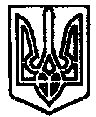 УКРАЇНАПОЧАЇВСЬКА  МІСЬКА  РАДАСЬОМЕ  СКЛИКАННЯСОРОКОВА СЕСІЯРІШЕННЯВід «  » січня 2019 року	№ ПроектПро внесення змін до Програми розвитку туризмуу Почаївській міській об’єднаній територіальній громаді на 2018-2019 рокиЗ метою забезпечення виконання заходів програми розвитку туризму у Почаївській міській об’єднаній територіальній громаді у 2019 році, керуючись Порядком розроблення та виконання місцевих цільових програм, затвердженого рішенням сесії Почаївської міської ради №792 від 12.04.2017 р., зі змінами, ст.26, 27 Закону України «Про місцеве самоврядування в Україні», Почаївська міська радаВИРІШИЛА:Внести зміни до Програми розвитку туризму у Почаївській міській об’єднаній територіальній громаді на 2018-2019 роки та викласти зміни згідно з додатком 1 до рішення.Контроль за виконання рішення покласти на постійну комісію з питань соціально-економічного розвитку, інвестицій та бюджету.Чубик А. В.Додаток 1до рішення Почаївської міської ради№____ від «     » січня 2019 рокуВ таблиці Перелік напрямків, завдань та заходів Програми:1.1 Для заходу Програми 1.1. «Створення промо-сюжетних роликів, презентацій, документальних фільмів про туристичний потенціал міста, об’єкти історико-культурної та археологічної спадщини, історичні та культурні події, музейні колекції та інше: 1.1.1. в комірці «строк виконання заходу» цифру «2018» замінити на цифру «2019». 1.1.2. в комірці «Орієнтовні обсяги фінансування (тис. грн.), в тому числі за роками» на 2018 рік цифру «37,0» замінити на цифру «0».1.1.3. в комірці «Орієнтовні обсяги фінансування (тис. грн.), в тому числі за роками» на 2019 рік цифру «0» замінити на цифру «37,0».1.2 Для заходу Програми 1.3 «Виготовлення рекламних матеріалів (буклетів, флаєрів, календариків, плакатів, тощо) та їх поширення»:1.2.1. в комірці «строк виконання заходу» цифру «2018» замінити на цифру «2019».1.2.2. в комірці «Орієнтовні обсяги фінансування (тис. грн.), в тому числі за роками» на 2018 рік цифру «2,500» замінити на цифру «0».1.2.3. в комірці «Орієнтовні обсяги фінансування (тис. грн.), в тому числі за роками» на 2019 рік цифру «2,500» замінити на цифру «5,000».Додаток 1 до Програми викласти у наступній редакції:Ресурсне забезпечення цільової Програмирозвитку туризму у Почаївській міській об’єднанійтериторіальній громаді на 2018-2019 рокиДжерела фінансуванняОбсяг фінансування (тис. грн.)У тому числі за роками*У тому числі за роками*Джерела фінансуванняОбсяг фінансування (тис. грн.)2018 р.2019 р.Міський бюджет77,003,573,5Державний бюджет000Інші джерела000Всього:77,003,573,5